РОССИЙСКАЯ ФЕДЕРАЦИЯКАРАЧАЕВО-ЧЕРКЕССКАЯ РЕСПУБЛИКАУСТЬ-ДЖЕГУТИНСКИЙ МУНИЦИПАЛЬНЫЙ РАЙОНМУНИЦИПАЛЬНОЕ КАЗЁННОЕ ОБЩЕОБРАЗОВАТЕЛЬНОЕ УЧРЕЖДЕНИЕ «ГИМНАЗИЯ № 6 г. УСТЬ - ДЖЕГУТЫ»369303, г. Усть-Джегута, микрорайон Московский, 65,телефон: (878 75) 76-5-19, факс: (878 75) 76-5-19,электронный адрес:gimnaziya-6@yandex.ruПРИКАЗ19.04.2021г.                                  г.Усть-Джегута		ОД-№48Об утверждении списка учащихсяв летний оздоровительный лагерь  «Солнышко» с дневным пребыванием детейс целью организации отдыха, оздоровления и занятости учащихся гимназии в летний период 2021 года.Приказываю:    1. Утвердить список учащихся в летний оздоровительный лагерь с дневным пребыванием детей «Солнышко» 2020-2021 учебного года (согласно приложению №1)2.Контроль за исполнением данного приказа оставляю за собой.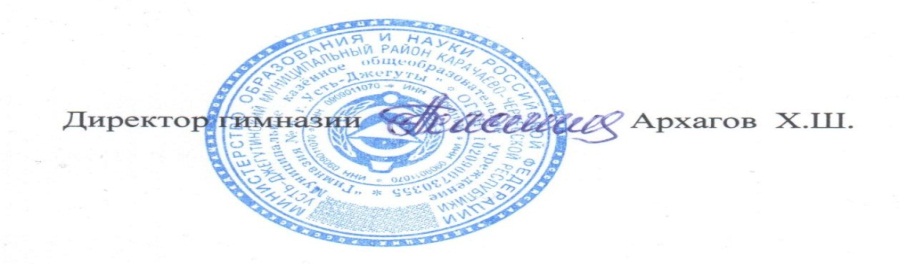 